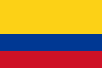 ADOPCIÓN POR PAREJAS DEL MISMO SEXOCorte Constitucional de ColombiaSentencia C-071/15Fecha: 18/02/2015Antecedentes Diego Andrés Prada Vargas demandó los artículos 64, 66 y 68 (parciales) de la Ley 1098 de 2006, “por la cual se expide el Código de la Infancia y la Adolescencia” , así como el artículo 1º (parcial) de la Ley 54 de 1990, “por la cual se definen las uniones maritales de hecho y régimen patrimonial entre compañeros permanentes.El ciudadano cuestiona que las normas parcialmente acusadas no autoricen la adopción conjunta por parte de parejas del mismo sexo, lo que considera contrario al Preámbulo y a los artículos 1º, 7º, 13, 42 y 44 de la Constitución, así como a los artículos 2º de la Declaración Universal de los Derechos Humanos y 26 del Pacto Internacional de Derechos Civiles y Políticos, relativos al derecho a la igualdad.SentenciaPrimero.-Declarar EXEQUIBLES, por los cargos analizados, las expresiones impugnadas de los artículos 64 (numeral 1º) y 68 (numeral 3º) de la Ley 1098 de 2006, “por la cual se expide el Código de la Infancia y la Adolescencia”, así como del artículo 1º (parcial) de la Ley 54 de 1990, “por la cual se definen las uniones maritales de hecho y régimen patrimonial entre compañeros permanentes”. Segundo.-Declarar EXEQUIBLES las expresiones demandadas del numeral 5º del artículo 64, del artículo 66 y del numeral 5º del artículo 68 de la Ley 1098 de 2006, “por la cual se expide el Código de la Infancia y la Adolescencia”, en el entendido que dentro de su ámbito de aplicación también están comprendidas las parejas del mismo sexo cuando la solicitud de adopción recaiga en el hijo biológico de su compañero o compañera permanente